452414, Акбирҙе ауылы, Газпром урамы, 21                                                  452414, с.Акбердино, ул. Газпромовская, 21Тел.8 (34795) 2-51-01, факс 2-51-03                                                                           Тел.8 (34795) 2-51-01, факс 2-51-03e-mail: akberdino_igln@ mail.ru                                                                                 e-mail: akberdino_igln@ mail.ru_____________________________________________________________________________________________ҠАРАР                                                                          РЕШЕНИЕСовета сельского поселения Акбердинский сельсовет муниципального района Иглинский район Республики Башкортостан четвертого созываОб изменении решения Совета сельского поселения Акбердинский сельсовет муниципального района Иглинский район Республики Башкортостан  от 18 ноября 2009 года № 243 «Об утверждении Положения о порядке организации и проведения публичных слушаний в сельском поселении Акбердинский  сельсовет муниципального района Иглинский район Республики Башкортостан»Совет сельского поселения Акбердинский сельсовет муниципального района Иглинский район Республики Башкортостан РЕШИЛ:1. Внести изменения в Положения о порядке организации и проведения публичных слушаний в сельском поселении Акбердинский  сельсовет муниципального района Иглинский район Республики Башкортостан:- изложив п. 2.6. в следующей редакции:Решение о назначении публичных слушаний подлежит опубликованию (обнародованию) в течение 5 дней со дня его принятия. Оповещение жителей муниципального образования о времени и месте проведения публичных слушаний должно быть заблаговременным.Пункт 4.8.2 после слов «рекомендованных Совету к принятию (отклонению)» дополнить словами «включая мотивированное обоснование принятых решений».2. Настоящее решение обнародовать на информационном стенде в здании администрации сельском поселении Акбердинский  сельсовет муниципального района Иглинский район Республики Башкортостан.3. Контроль за исполнением данного решения возложить на постоянную комиссию Совета сельского поселения Акбердинский сельсовет муниципального района Иглинский район по развитию предпринимательства, земельным вопросам, благоустройству и экологии (председатель Р.Р. Фаттахов).Глава сельского поселения:                                                          А.З. Сатаев 09 февраля  2017 года№ 229 Башҡортостан Республикаhы Иглин районымуниципаль районыныңАкбирҙе ауыл  советыауыл биләмәhеСоветы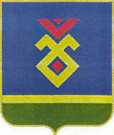 Советсельского поселения Акбердинский сельсовет муниципального района Иглинский районРеспублики Башкортостан